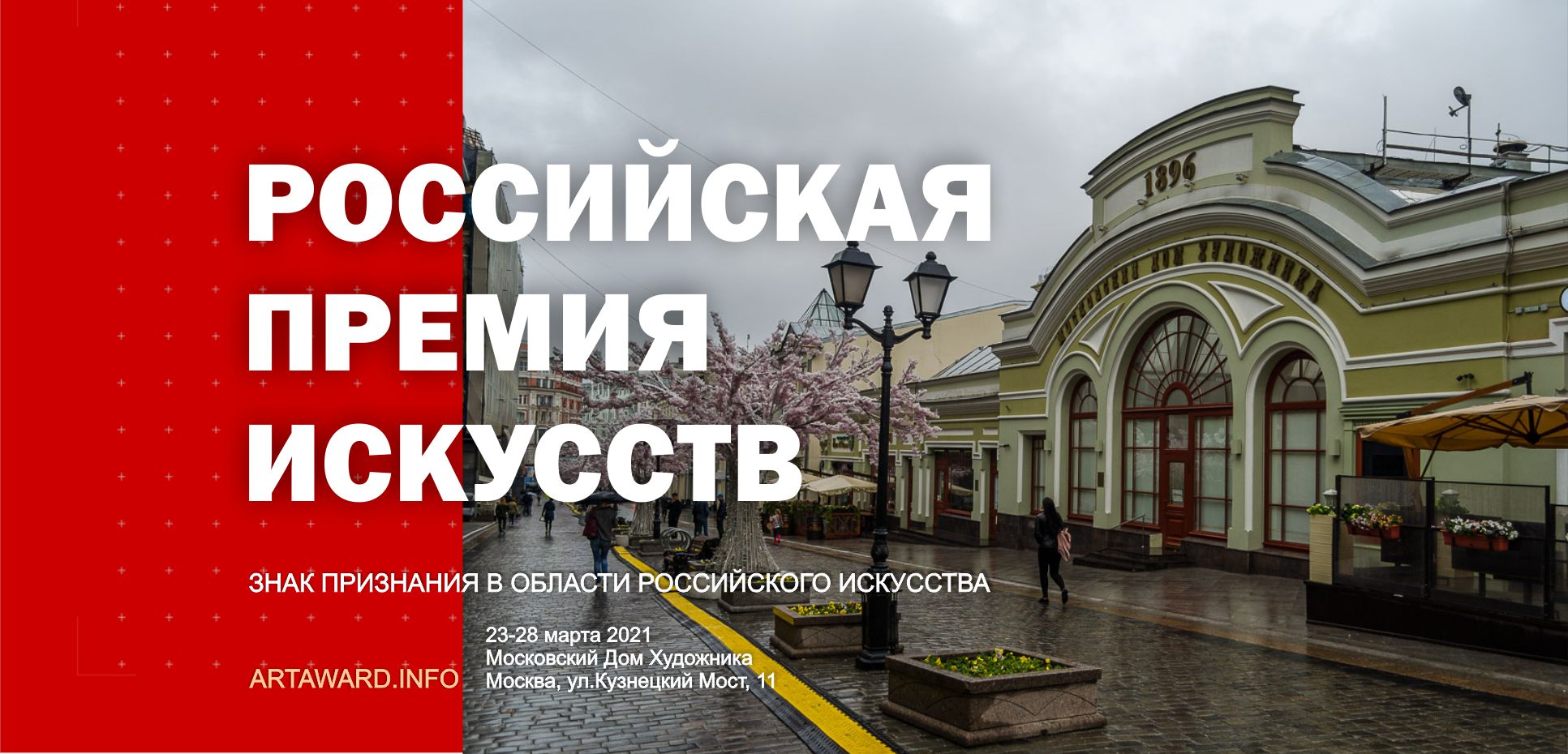 Российская Премия ИскусствМеждународный художественный проект "Российская Премия Искусств" организован по инициативе Всемирного Фонда Искусств, при поддержке российских и зарубежных общественных организаций, включая Евразийский Художественный Союз и Национальную ассоциацию кураторов России. К участию приглашаются российские и зарубежные художники, фотографы, дизайнеры и мастера различных направлений, кто идентифицирует свое творчество как продолжение великих традиций русского, российского искусства.Российская Премия Искусств - знак признания за стилистическую чистоту и приверженность великим формам Российского Искусства.Сайт проекта: www.artaward.info Даты: 29 сентября - 3 октября 2021 годаПлощадка: Конгресс-холл "Amber Plaza" (Краснопролетарская ул., 36, Москва)Телефон оргкомитета: +7 495 5068044; +7 925 4338821; +7 495 1182221E-mail: info@artaward.info Целью проекта является поиск талантливых авторов, способных создавать знаковые, профессиональные произведения, достойные украсить музейные пространства и стать жемчужинами собраний коллекционеров.Также в рамках Российской Премии Искусств пройдет чествование персон, внесших значительный вклад в популяризацию и развитие российского искусства.Широчайшая аудитория экспертов - более 200 человек(!) по всем заявленным направлениям российского искусства - проведет оценку представленных на проект произведений. На основании полученных баллов будут выявлены наиболее яркие произведения и определены авторы, достойные звания "Лауреат Российской Премии Искусств".Российская Премия Искусств учредила 9 медалей, 23 именных наград и 41 номинацию, символизирующих признание заслуг автора в деле следования эстетическим линиям Великих Мастеров, чьи жизненные пути, профессиональная деятельность и подвижнический труд позволили расширить горизонты Российского Искусства и были по достоинству оценены в России и Мире. В 2021 году определены следующие именные медали и дипломы:Мастера Русской и Российской  Культуры и Искусства:Золотая медаль имени Андрея Рублева. "Духовное возрождение общества и высокие достижения в изобразительном искусстве". Награждаются авторы, внесшие большой вклад в дело сохранения традиционной иконописи и храмового зодчества, за многолетний труд и значительный вклад в духовное искусство России; авторы, выбравшие темой своего творчества - духовное возрождение общества и добившиеся в этом высоких результатов; авторы, с любовью и трепетом развивающие канонические традиции церковного письма, а также художники, отражающие высокодуховные идеи, бережно сохраняющие традиции и стремящиеся развивать аутентичную Культуру и Искусство России.Медаль имени Казимира Малевича. "За поиск, эксперимент и новаторство в искусстве". Награждаются авторы, давшие зрителю иную возможность осмысления привычного или актуального.Медаль имени Владимира Татлина. "За умение мыслить современно и смелость реализовывать самые новаторские идеи". Награждаются авторы за инновации и поиск гармонии в функционале и новых технологиях.Медаль имени Архипа Куинджи. "За поэтизацию природы, флоры и фауны". Награждаются авторы за мастерское исполнение пейзажей, и тонкое, лирическое отношение к окружающему миру.Медаль имени Михаила Врубеля. "За талант постижения мира и духовное горение". Награждаются авторы за талант и глубину художественного осмысления в живописи, графике, скульптуре, декоративном и монументальном искусствах.Медаль имени Василия Сурикова. "За талант визуализации исторических событий". Награждаются авторы, достигшие больших успехов в визуальном воплощении страниц великой истории Государства Российского.Медаль имени Николай Рериха. "За достижения в области философского осмысления и символического понимания искусства". Награждаются авторы, работающие в области создания произведений символического и визионерского искусства.Медаль имени Сергея Конёнкова. "За пластический талант чувствования формы и материала".  Награждаются авторы за талант и поэтическое отображение мира в скульптуре.Медаль имени Александра Бенуа. "За выдающиеся достижения в теории искусствоведения, публицистике и популяризации российского искусства". Награждаются авторы за горение и талант в популяризации различных видов искусств.Дипломы по направлениям искусства:Диплом имени Дионисия  ("За монументальную живопись и иконопись")Диплом имени Павла Филонова ("За аналитическое искусство")Диплом имени Александра Иванова ("За грандиозный замысел и его осуществление")Диплом имени Кузьмы Петрова-Водкина ("За философичность в Искусстве")Диплом имени Александра Родченко ("За авангардную скульптуру и дизайн объемных форм")Диплом имени Любови Поповой ("За конструктивизм и авангард в Искусстве)Диплом имени Алексея Саврасова ("За реализм в пейзаже")Диплом имени Исаака Левитана ("За лиризм и одухотворение архитектурных линий и пейзажа)Диплом имени Марка Шагала (сюрреализм)Диплом имени Владимира Татлина (конструктивизм во всех сферах искусства и дизайна)Диплом имени Михаила Ларионова (авангард; теория искусства)Диплом имени Константина Коровина (импрессионизм; колористика и поэзия цвета) Диплом имени Нико Пиросмани (примитивизм)Диплом имени Зинаиды Серебряковой (реализм; женщина в авангарде)Диплом имени Константина Сомов) (символизм; живопись; акварель)Диплом имени Леона Бакста (модерн; театральный костюм и сценография) Диплом имени Исаака Левитана (реализм; пейзаж; пастель)Диплом имени Владимира Фаворского (книжная графика)Диплом имени Ивана Билибина (модерн; иллюстрация)Диплом имени Алексея Бродовича (полиграфия; графический дизайн)Диплом имени Сергея Левицкого (портретная фотография)Диплом имени Андрея Карелина (художественная фотография)Диплом имени Карла Булла (репортажная фотография)Номинации проекта:Раздел "Живопись"Номинации:Российская премия в области классической и традиционной живописиРоссийская премия в области авангардной живописиРоссийская премия в области абстрактной живописиРоссийская премия в области символического искусстваРоссийская премия в области религиозного искусстваРоссийская премия в области экспериментальной живописи "Новейшие течения"Раздел "Графика"Номинации:Российская премия в области станковой графикиРоссийская премия в области акварельного искусстваРоссийская премия в области искусства сухой пастелиРоссийская премия в области книжной графикиРоссийская премия в области плакатистовРоссийская премия в области прикладной и промышленной графикиРаздел "Фотография"Номинации:Российская премия в области художественной фотографииРоссийская премия в области репортажной фотографииРоссийская премия в области тревел-фотографииРоссийская премия в области свадебной фотографииРоссийская премия в области портретной фотографииРаздел "Декоративно-прикладное искусство"Номинации:Российская премия в области народных промысловРоссийская премия в области художественной резьбыРоссийская премия в области керамики и фарфораРоссийская премия в области художественной куклыРоссийская премия в области художественной лепкиРоссийская премия в области эмальерного искусстваРоссийская премия в области искусства обработки стеклаРоссийская премия в области искусства обработки металлаРаздел "Художественный текстиль"Номинации:Российская премия в области текстиляРоссийская премия в области батикаРоссийская премия в области квилтингаРаздел "Скульптура"Номинации:Российская премия в области монументальной скульптурыРоссийская премия в области скульптуры малых форм и мелкой пластикиРаздел "Цифровое искусство"Номинации:Российская премия в области цифровой живописиРоссийская премия в области цифровой графикиРоссийская премия в области трехмерной графики и анимацииРоссийская премия в области типографикиРоссийская премия в области цифровой фотографии (графические фотоманипуляции)Российская премия в области анимационного дизайна и компьютерной анимацииРоссийская премия в области компьютерной графики Раздел "Дизайн"Номинации:Российская премия в области графического дизайнаРоссийская премия в области интерьерного дизайнаРоссийская премия в области промышленного дизайнаРоссийская премия в области средового дизайнаПо результатам экспозиций членами большого жюри (более 200 специалистов) будет дана оценка представленным произведениям по нескольким параметрам:соответствие концепции выставки,оригинальность,мастерство и техника воплощения замысла,идея произведения.В каждой заявленной номинации, по итогам голосования будут отобраны авторы, набравшие максимальный балл или отмеченные членами жюри.Все художники, попавшие в финал, будут отмечены наградами, способными отразить индивидуальные заслуги и достижения каждого автора и созданного им талантливого произведения. Российская Премия Искусств – это значимое престижное событие для всех участников, организаторов и зрителей, как важное явление в культурной жизни страны.Экспозиция и торжественная часть церемонии объявления итогов проведенного отбора и вручение заслуженных наград и премий пройдет в Москве, в Конгресс-холле "Amber Plaza" (Краснопролетарская ул., 36, Москва) в период с 29 сентября - 3 октября 2021 года.